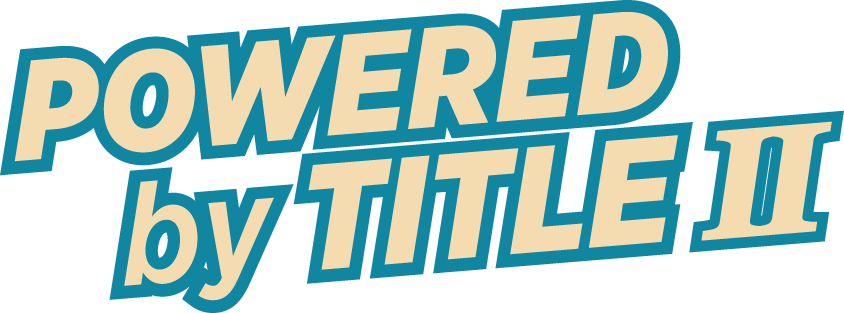 Tweets to promote the Powered by Title II websiteLink to graphics: http://ow.ly/ZT9850Hwk70[Click to tweet] Time to unleash your inner advocate! 🦸‍♀️ This new website #PoweredByTitleII from @LearningForward makes your #TitleIIA advocacy efforts as easy as pushing a button. Visit now to access tools, templates, research, & more! http://ow.ly/n8Oj50Hw65U [Click to tweet] #TitleIIA is critical for teachers, school leaders, & principals to do their jobs effectively. Visit the new #PoweredByTitleII website to collect & share data about the impact of high-quality professional learning, & to strengthen your advocacy skills. http://ow.ly/n8Oj50Hw65U[Click to tweet] This new website #PoweredByTitleII from @LearningForward makes your #TitleIIA advocacy efforts as easy as pushing a button. Visit now to access tools, templates, research, and more! http://ow.ly/n8Oj50Hw65U[Click to tweet] New website for education advocacy! 🚨 Use the #PoweredByTitleII website to raise awareness of the importance of #TitleIIA in your own community and to develop your personal advocacy plan. http://ow.ly/n8Oj50Hw65U @LearningForward [Click to tweet] The #PoweredByTitleII website is your one-stop shop for all things #TitleIIA advocacy. Begin your journey with a clear overview of Title II! http://ow.ly/n8Oj50Hw65U @LearningForward [Click to tweet] Millions of teachers, principals, & school leaders depend on #TitleIIA to improve schools & instruction in the classroom. Your advocacy is critical to guarantee adequate Title II funding each year. Visit #PoweredByTittleII website to get involved: http://ow.ly/n8Oj50Hw65U